ПАВЛОГРАДСЬКА МІСЬКА РАДАВИКОНАВЧИЙ КОМІТЕТР О З П О Р Я Д Ж Е Н Н ЯМІСЬКОГО   ГОЛОВИ     Про проведення особистих       виїзних прийомів громадян     керівництвом виконкому	Керуючись Конституцією України, Законом України «Про звернення громадян», п.1,19,20 ч.4 ст.42 Закону України «Про місцеве самоврядування в Україні», на  виконання Указу Президента України від 7 лютого 2008 року №109/2008 «Про першочергові заходи щодо забезпечення реалізації та гарантування конституційного права на звернення до органів державної влади та органів місцевого самоврядування», з метою підвищення ефективності роботи виконавчих органів Павлоградської міської  ради зі зверненнями громадян, для зручності громадян міста та прозорості і відкритості органів місцевого самоврядування в реалізації інструментів демократії:           1. Затвердити графік проведення особистих виїзних прийомів громадян на 2020 рік, що додається.          2. Відділу по роботі зі зверненнями громадян (Плющова) забезпечити створення необхідних організаційних і матеріально-технічних умов для проведення особистих виїзних  прийомів громадян.          3. Відділу інформаційно - комьютерного забезпечення (Барсунянц) оприлюднити графік проведення особистих виїзних прийомів громадян на сайті Павлоградської міської ради.         4. Визнати таким, що втратило чинність розпорядження міського голови від 02.01.2019р. №1-р «Про затвердження графіку особистого прийому громадян посадовими особами виконкому  Павлоградської міської ради».          5. Координацію роботи щодо виконання цього розпорядження покласти на відділ по роботі зі зверненнями громадян міськвиконкому (Плющова), контроль – на керуючого справами виконкому Шумілову С.М    Міський голова                                                                                    А.О. Вершина								                                                           ЗАТВЕРДЖЕНО                                                                         Розпорядження міського голови                                                                       02.01.2020р.  №   1 - р                     Г Р А Ф І К                                           проведення особистих виїзних                                                            прийомів громадян   Начальник відділупо роботі зі зверненнями громадян                                          Н.В. Плющова02.01.2020 р.м.Павлоград№   1 – р  ВершинаАнатолій Олексійович- міський голова№ ппМісце проведенняДата проведенняДата проведенняДата проведення1.2.3.3.3.Павлоградська  загальноосвітня школа  № 19  вул. Малиновського, 2(0563)21-27-48               квітень 2020р.Павлоградська  загальноосвітня школа  № 16пр. Синельникова Кирила, 2(0563)20-25-98               липень 2020р.Павлоградська  загальноосвітня  школа № 11вул. Кільцева, 8(0563)20-83-19               жовтень 2020р. 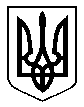 